ショパン　　　　　　　　　　　　　　　　　　　　　　　　　　　　　　　　　　　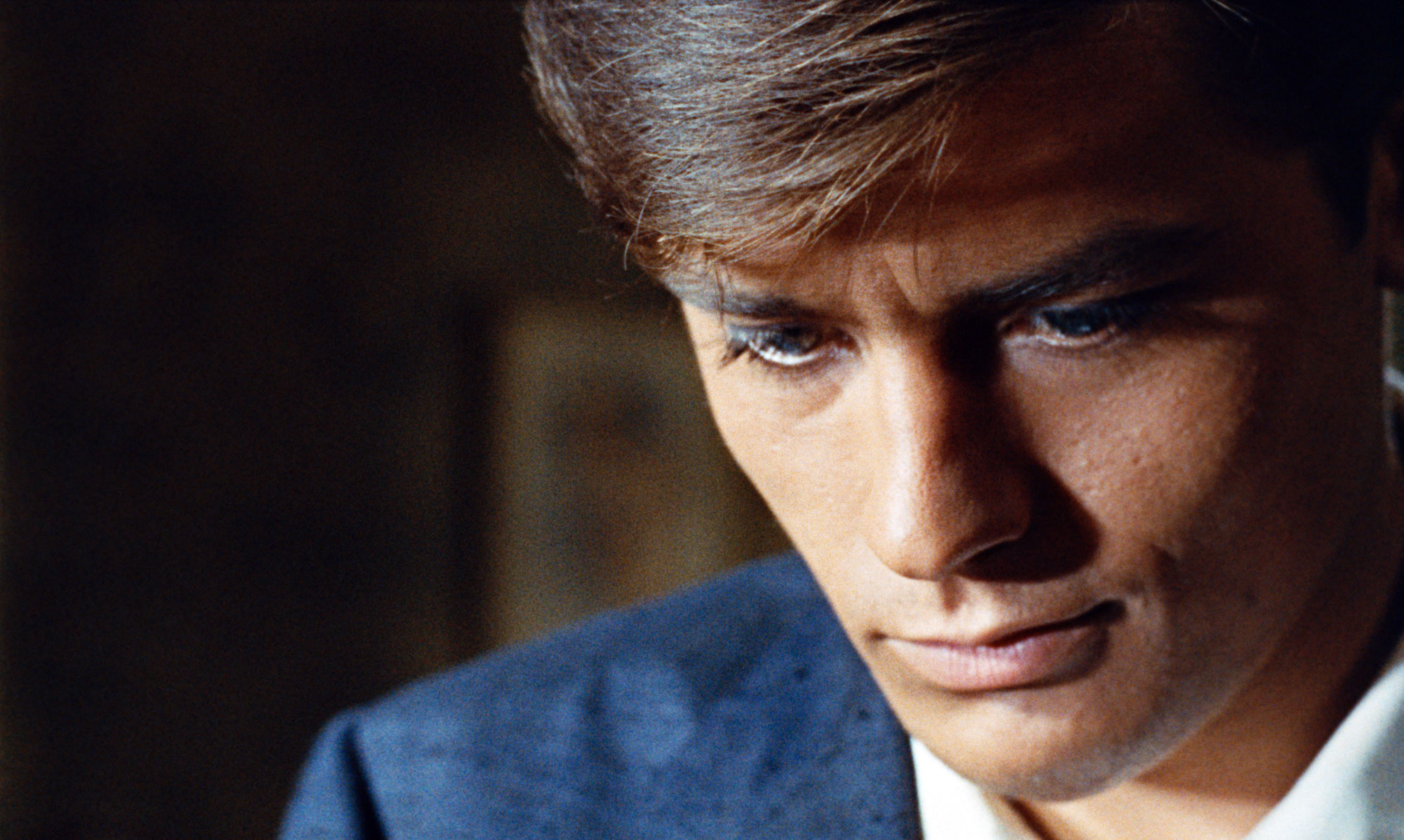 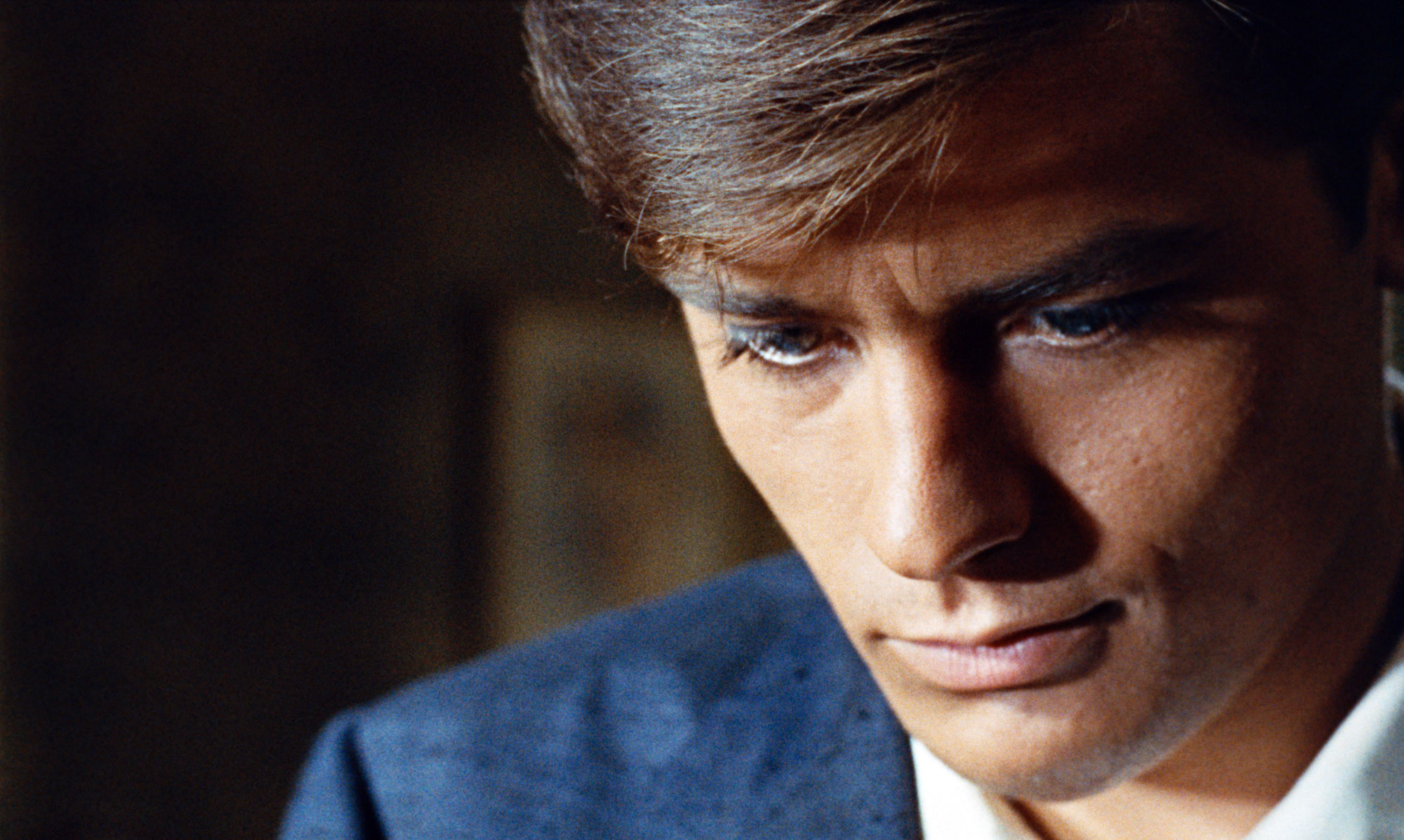 